RequestI would like to request the termination of my student status in the __________ semester of the academic year 2_______/2________, from the date of submission.ReasoningMy reasons are the following:_________________________________________________________________________________________________________________________________________________________________________________________________________________________________________________________________________________________________________________________________________________________________________________________________________________________________________Budapest, _____________________________________________________signature of the student____________________________________________________________________________________If you are enrolled in a state scholarship programme (you started your studies after 1 September 2012), the obligations set out in Section 48/A of the Nftv. shall take effect upon termination of the student status, except if the obligations set out in Section 48/M (2) of the Nftv. apply.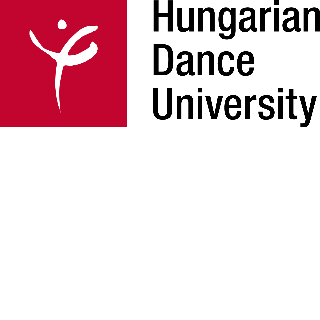 Termination of student status at own requestRegistration number: _________________Name of studentName of studentGrade:Programme:Specialisation:Specialisation:Neptun-code:Funding:  State scholarship holder  Self-financedFunding:  State scholarship holder  Self-financedMunkarend:  daytime  eveningTelephone number:Telephone number:Address for notification:Address for notification:Address for notification: